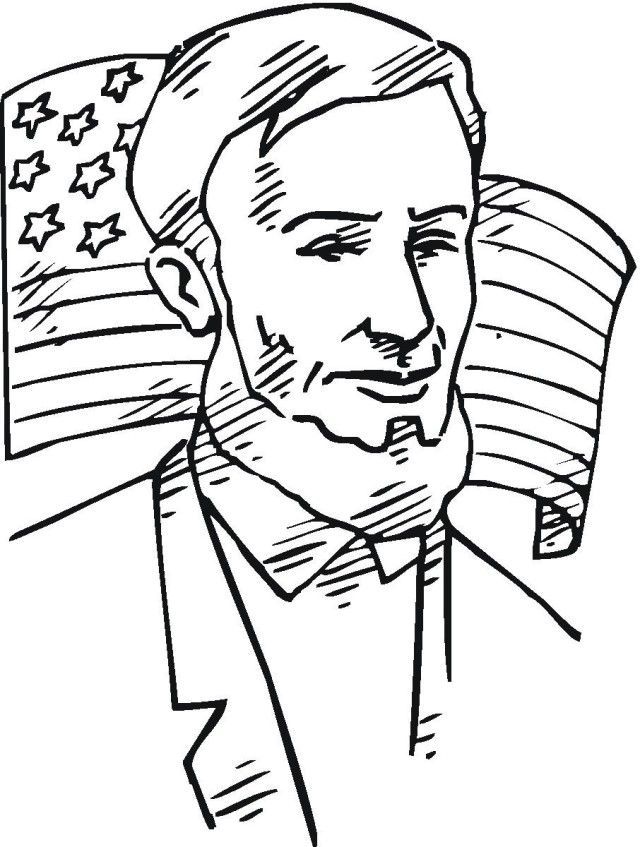 Child’s Name: __________________________________________________	Age: ___________*Parents: Please put YOUR first and last name on the BACK of this coloring sheet. Also include a way to contact you (email or phone) in the case that your child is selected as the winner. Age Group: 7 – 10 year olds 						Photo Credit: bestcoloringpagesforkids.comReturn to the museum by May 3rd 18 S Janesville Street – PO Box 245 – Milton WI 53563